Healthy Ageing Community TalksTo book a talk tick the one required, complete the details below and return to:Wayne John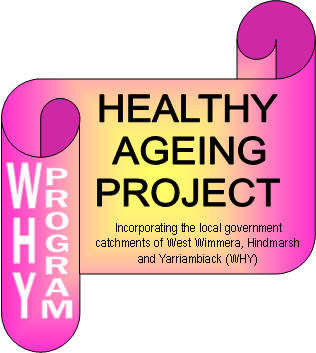 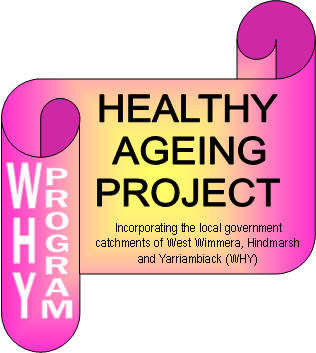 Healthy Ageing ProjectTel: (03) 5391 4385                                   Fax: (03) 5391 4228Email: wayne.john@wwhs.net.auBooking details:The healthy ageing project offers community talks as a free service to community groups and service clubs to promote the health and wellbeing of older persons within our communities.Updated 3 July 2014⃝Introduction to Healthy AgeingWhat is healthy ageing and how can it be achieved. Participants learn how to develop their own healthy ageing plan using a provided planning tool.~20-30 mins⃝Healthy Ageing and Type 2 DiabetesType 2 diabetes is the fastest growing chronic disease and a significant challenge to healthy ageing. How do you achieve healthy ageing when you have type 2 diabetes? Participants learn how to prevent or better self-manage type 2 diabetes and develop their own healthy ageing plan.~30 mins⃝Stories of Ageing Well - Healthy Ageing Case StudiesHear the inspiring stories of some real life older people and how they have been able to change their lives to improve their health and wellbeing.~20-30 mins⃝Science and secrets on How to Achieve Healthy AgeingLearn the ‘secrets’ of healthy ageing from the wisdom of the elders as well as the evidence from science on what enables people to add years to their life and life to their years.~20-30 mins⃝Physical Activity and Healthy Ageing Physical activity is vital to healthy ageing and to help prevent chronic disease. What is the role of muscles to promote better health and wellbeing and how you use your muscles to create healthy ageing.~20-30 mins⃝Eat Yourself Healthy - Nutrition and Healthy AgeingThere strong scientific and clinical interest in the role of nutrition to affect the biological processes of ageing or to affect the physiology that promotes healthy ageing. What does nutrition science tell us are some practical ways to optimise nutrition to promote healthy ageing? ~20-30 mins⃝Healthy Muscles and How to Prevent Loss of StrengthUnder development⃝Healthy Bones and How to Prevent OsteoporosisHealthy bones are integral to healthy ageing but as bone mass declines after age 30 how can older people have healthy bones? The age-related loss of bone mass can cause the bone weakness disease osteoporosis that affects many older people and can result in fragility fractures and associated mobility, strength and disability problems. A few simple lifestyle changes discussed in this session can keep bones healthy and prevent osteoporosis.~30 mins⃝Man2Man – Ageing and Men’s HealthLet’s talk frankly about important men’s health issues and real solutions men can action to reduce risk of chronic diseases like prostate cancer and to improve their stamina, strength, health and wellbeing toward ageing well. ~30 minsOrganisation:Venue:Contact person:Phone:Email:Requested dates and times:Comments: